Liceul Tehnologic T.F.,,Anghel Saligny’’ – SimeriaProfesor, Cosma Teodora                                                                         Numele elevului ............................Test de evaluare – vectori, operații cu vectoriR.1Se acordă 4 puncte din oficiu. 2 p – 1) Stabiliți corespondențe între elementele din coloana A și cele din coloana B, privind figura de mai jos: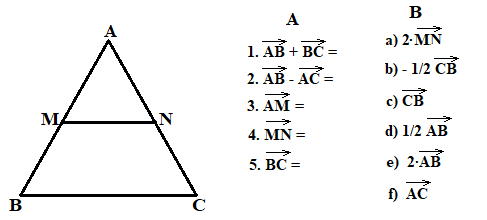 2 p – 2) Dacă ABCD este un paralelogram arătați că oricare ar fi punctul M în planul (ABC), are loc egalitatea:                .2 p – 3) Se consideră vectorii necoliniari și nenuli  și . Exprimați în funcție de                 și  vectorii  și  .Notă: Timpul de lucru este de 40 – 45 minute.Liceul Tehnologic T.F.,,Anghel Saligny’’ – SimeriaProfesor, Cosma Teodora                                                                         Numele elevului ............................Test de evaluare – vectori, operații cu vectoriR.2Se acordă 4 puncte din oficiu. 2 p – 1) Stabiliți corespondențe între elementele din coloana A și cele din coloana B, privind figura de mai jos: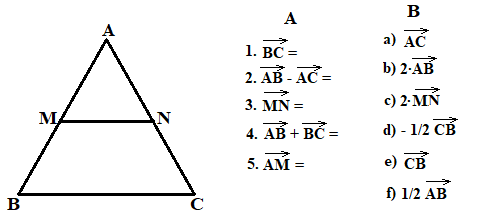 2 p – 2) Dacă ABCD este un paralelogram și are loc egalitatea , aflați scalarul x.2 p – 3) Se consideră vectorii necoliniari și nenuli  și . Exprimați în funcție de                 și  vectorii  și  .Notă: Timpul de lucru este de 40 – 45 minute.